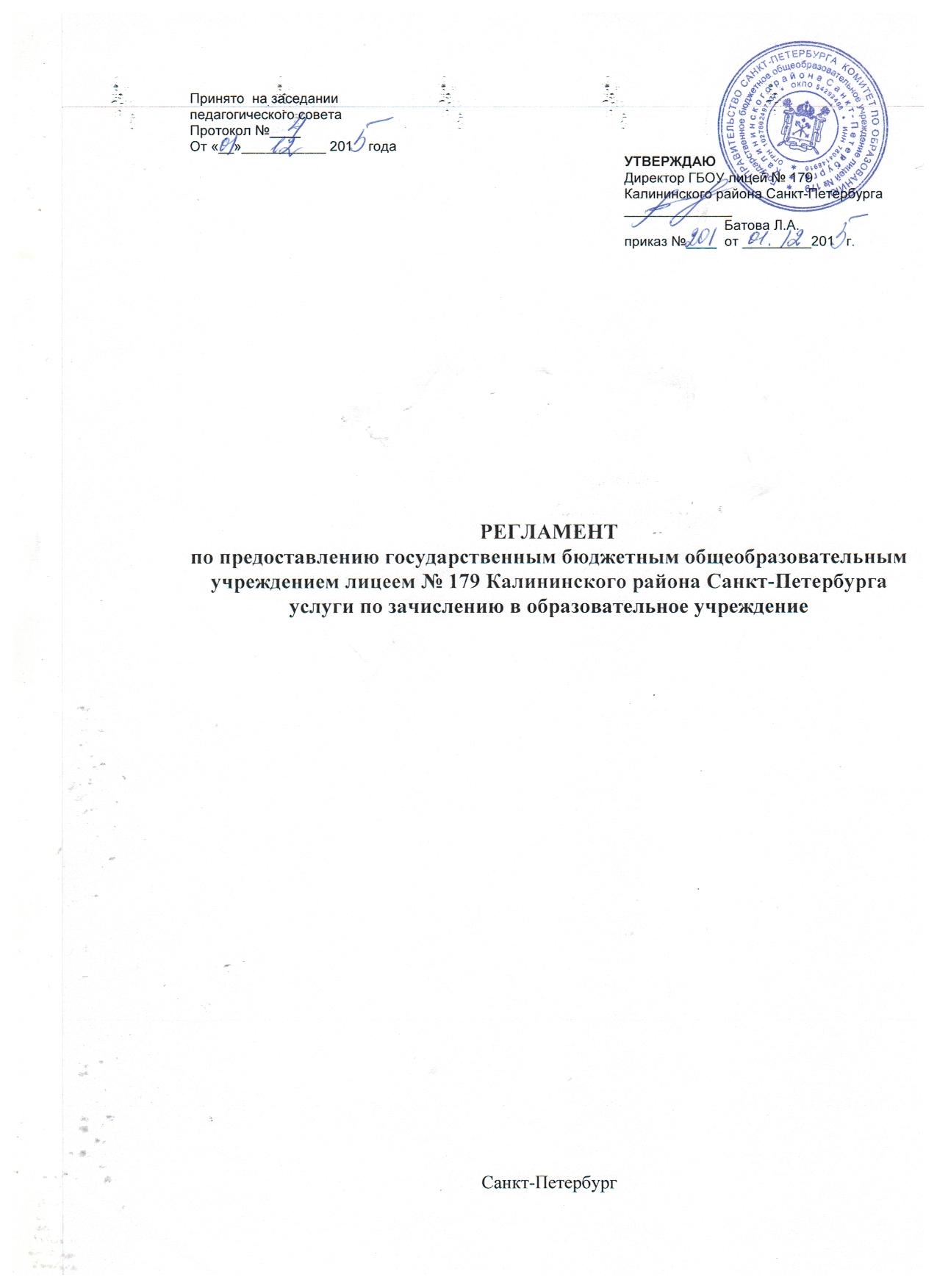 1. ОБЩИЕ ПОЛОЖЕНИЯ	1.1. Предметом регулирования настоящего регламента являются отношения, возникающие между получателями услуги и Государственным бюджетным общеобразовательным учреждением лицеем № 179 Калининского района Санкт-Петербурга, администрациями районов Санкт-Петербурга (далее ГБОУ лицей 179)                        в связи с зачислением  в  ГБОУ лицей 179. Блок-схема предоставления услуги по зачислению в ГБОУ лицей 179 приведена в приложении 1 к Регламенту.	1.2. Услуга по зачислению в ГБОУ лицей 179 (далее – услуга) предоставляется физическим лицам (далее – заявители). Заявителями являются родители (законные представители) несовершеннолетнего. 1.3. Требования к порядку информирования о предоставлении услуги.1.3.1. В предоставлении услуги участвуют:ГБОУ лицей № 179;Отдел по образованию администрации Калининского района;Санкт-Петербургское государственное учреждение «Многофункциональный центр предоставления государственных услуг», структурные подразделения (далее – СПбГУ «МФЦ»);Санкт-Петербургское государственное унитарное предприятие                                «Санкт-Петербургский информационно-аналитический центр» (далее – СПб ГУП                «СПб ИАЦ»).1.3.2. Адреса, справочные телефоны для консультаций граждан и график работы исполнительных органов государственной власти Санкт-Петербурга и организаций, участвующих в предоставлении услуги:Отделы образования администраций районов 195009, Санкт-Петербург, ГБОУ лицей № 179 Калининского района Санкт-Петербурга: 195267, Санкт-Петербург, ул. Ушинского д.35 корп.2, тел./факс (812) 532-74-82. График работы: понедельник-пятница с 8.00 до 19.00, суббота с 8.00 до 16.00, адрес электронной почты: lyceum179spb@mail.ru, официальный сайт ГБОУ лицея № 179: www. lyceum-179.narod.ruОтдел по образованию администрации Калининского района 195009, Санкт-Петербург, Арсенальная наб., д. 13/1, телефон: 542-22-89, адрес электронной почты: tukalin@gov.spb.ru. График работы: понедельник – пятница с 09.00 до 12.00 и с 12.48 до 18.00, выходные дни – суббота, воскресенье.СПб ГУ «МФЦ»Калининского района: 195267 Санкт-Петербург, Гражданский пр., д.104, литер А, телефон: 573-90-00 или 576-08-01; Сектор МФЦ Калининского района: Кондратьевский пр., д.22, литер А 573-90-00 или 573-96-95. График работы: Ежедневно с 09.00 до 21.00 без перерыва на обед. Прием и выдача документов осуществляется с 09.30 до 21.00; адрес электронной почты: knz@ mfcspb.ru.В рамках информирования и оказания услуг заявителям функционирует интернет-портал «Государственные услуги в Санкт-Петербурге»: www.gu.spb.ru (далее - Портал). 1.3.3. Заявители могут получить информацию, об органах и организациях указанных в пунктах 1.3.1 - 1.3.2 следующими способами:- направление запросов по адресам электронной почты, указанной в пункте 1.3.2. настоящего регламента;- на Портале; - на сайтах органов (организаций), указанных в пункте 1.3.2.;- по телефонам органов (организаций), указанных на сайтах органов (организаций);- при личном обращении на прием к специалистам исполнительных органов                           и структурных подразделений СПб ГУ «МФЦ» (в дни и часы приема);- посредством инфоматов Q-MATIC, установленных в структурных подразделениях СПб ГУ «МФЦ»;- на стендах в органах и организациях, участвующих в предоставлении услуги. 1.4. В настоящем Регламенте применены следующие термины и сокращения                    с соответствующими определениями:ГБОУ лицей № 179 – государственное образовательное учреждение лицей № 179 Калининского района Санкт-Петербурга, реализующее основные общеобразовательные программы начального общего, основного общего, среднего полного общего образования;заявитель – родитель (законный представитель) ребенка согласно пункту 1.2 Регламента;отдел образования – структурное подразделение Администрации Калининского района Санкт-Петербурга, в ведении которого находятся вопросы образования;МАИС МФЦ – межведомственная автоматизированная информационная система «Обеспечение деятельность многофункционального центра предоставления государственных услуг в Санкт-Петербурге и предоставления государственных услуг через портал государственных услуг в Санкт-Петербурге»;МФЦ – структурное подразделение Санкт-Петербургского государственного учреждения «Многофункциональный центр предоставления государственных услуг»;СПб ГУП «СПб ИАЦ» - Санкт-Петербургское государственное унитарное предприятие «Санкт- Петербургский информационно-аналитический центр»;  	учет будущих воспитанников – деятельность комиссии по регистрации заявлений заявителей о предоставлении места в ГБОУ лицей № 179;	Портал - Интернет-портал электронных услуг Санкт-Петербурга «Государственные услуги в Санкт-Петербурге» (http://www.gu.spb.ru/);	электронная услуга – услуга, предоставляемая через Портал;	заявление – заявление родителя (законного представителя) о зачислении в ОУ. 2. СТАНДАРТ ПРЕДОСТАВЛЕНИЯ УСЛУГИ2.1. Наименование услуги: «Зачисление в образовательное учреждение».Краткое наименование услуги: «Зачисление в ОУ».2.2. Услуга предоставляется ГБОУ лицей № 179.2.3. Результатом предоставления услуги является зачисление в ГБОУ лицей № 179 для получения бесплатного начального общего, основного общего, среднего (полного) общего образования в пределах федеральных государственных образовательных стандартов.2.4. Срок предоставления услуги: в течение всего учебного года – 25 дней со дня поступления заявления.2.5. Перечень нормативных правовых актов, непосредственно регулирующих предоставление услуги:Конституция Российской Федерации (Собрание законодательства Российской Федерации 26.01.2009, № 4, ст. 445);Закон Российской Федерации от 10.06.1992 № 3266-1 «Об образовании» (Ведомости Съезда народных депутатов Российской Федерации и Верховного Совета Российской Федерации, 30.07.1992, N 30, ст. 1797; Собрание законодательства Российской Федерации, 1996, № 3, ст.150; 2002, № 26, ст. 2517; 2006, № 50, ст. 5285; 2007, № 27, ст. 3215; № 30, ст. 3808; 2008, № 30, ст. 3616); Федеральный закон от 27.07.2006 № 152-ФЗ «О персональных данных» (Российская газета, 2006, №165);Федеральный закон от 27.07.2010 № 210-ФЗ «Об организации предоставления государственных и муниципальных услуг» (Российская газета, № 247, 23.12.2009, Собрание законодательства Российской Федерации, 28.12.2009, № 52 (2 ч.), ст. 6626.);Федеральный закон от 06.04.2011 № 63-ФЗ «Об электронной подписи» («Российская газета», № 75, 08.04.2011; «Собрание законодательства РФ», 11.04.2011,             № 15, ст. 2036);Распоряжение Правительства Российской Федерации от 17.12.2009 № 1993-р              «Об утверждении сводного перечня первоочередных государственных и муниципальных услуг, предоставляемых органами исполнительной власти субъектов Российской Федерации и органами местного самоуправления в электронном виде, а также услуг, предоставляемых в электронном виде учреждениями субъектов Российской Федерации и муниципальными учреждениями» (Российская газета, № 247, 23.12.2009, Собрание законодательства Российской Федерации, 28.12.2009, № 52 (2 ч.), ст. 6626.); Постановление Правительства Российской Федерации от 19.03.2001 № 196                 «Об утверждении Типового положения об общеобразовательном учреждении»;Постановление Правительства Санкт-Петербурга от 24.02.2004 № 225 «О Комитете по образованию» (Информационный бюллетень Администрации Санкт-Петербурга, № 37 от 29.09.2008);Постановление Правительства Санкт-Петербурга от 26.08.2008 № 1078 «Об  администрациях районов Санкт-Петербурга» (Информационный бюллетень Администрации Санкт-Петербурга, № 37, 29.09.2008);Постановление Правительства Санкт-Петербурга от 07.06.2010 №736 «О создании межведомственной автоматизированной информационной системы «Обеспечение деятельности многофункционального центра предоставления государственных услуг               в Санкт-Петербурге и предоставления государственных услуг через портал государственных услуг в Санкт-Петербурге»;Распоряжение Правительства Санкт-Петербурга от 22.03.2011 №8-рп «О мероприятиях по переходу на предоставление исполнительными органами государственной власти Санкт-Петербурга государственных услуг в электронном виде».2.6.  Услуга оказывается непосредственно в ГБОУ лицей № 179, через МФЦ или в электронном виде через портал.2.7. Для зачисления в ГБОУ лицей № 179 родители (законные представители) представляют заявление при обращении в ГБОУ лицей № 179 или МФЦ; заполняют заявление в электронном виде при обращении через портал. Форма заявления приведена в приложении 3 к настоящему Регламенту2.7.1. В заявлении заявитель указывает следующую информацию:- сведения о документе, удостоверяющем личность заявителя (№, серия, дата выдачи, кем выдан);- сведения о документе, подтверждающем статус законного представителя (№, серия, дата выдачи, кем выдан);При подаче заявления через МФЦ или портал в заявлении при зачислении:в первый класс указывается номер (реквизиты) свидетельства о рождении; в другие классы указываются номера (реквизиты) свидетельства о рождении (паспорта – при наличии паспорта); аттестата об основном общем образовании (только при поступлении в десятый-одиннадцатый класс).Заявитель имеет право приобщить к заявлению копии документов.2.7.2. К заявлению прилагаются следующие документы:2.7.2.1. В первый класс: медицинская карта ребенка -  при подаче заявления непосредственно в ГБОУ лицей № 179 и через МФЦ; копия свидетельства о рождении - при подаче заявления непосредственно в ГБОУ лицей № 179. 2.7.2.2. В другие классы для получения начального общего, основного общего                  и среднего полного общего образования: заявление о приёме, ведомость успеваемости обучающегося, личное дело или справку об обучении из ОУ, из которого выбыл обучающийся - при подаче заявления непосредственно в ГБОУ лицей № 179 и через МФЦ; копию свидетельства о рождении (копия паспорта – при наличии паспорта); аттестат об основном общем образовании (при поступлении в одиннадцатый класс), аттестат об основном общем образовании (при поступлении в десятый и одиннадцатый класс).2.7.3. При обращении заявителя через Портал заполняется только заявление                      в соответствии с пунктом 2.7.1 настоящего Регламента.2.7.4. Требования к оформлению заявления:Заявление оформляется с помощью печатающего устройства или в письменном виде (от руки) в соответствии с формой, приведённой  в приложении 3 к настоящему Регламенту. В случае оформления заявления в письменном виде оно должно быть написано разборчивым почерком и содержать нормативную лексику.В заявлении должна быть приведена информация, необходимая для принятия решения о зачислении в ГБОУ лицей № 179 в соответствии с пунктом 2.7 настоящего Регламента.Заявление не должно содержать повреждений, не позволяющих однозначно истолковать его содержание.2.9. Основаниями для отказа в приеме документов, необходимых для предоставления услуги является наличие в заявлении неразборчивых записей, ненормативной лексики, повреждений, не позволяющих однозначно истолковать его содержание.2.10. Основаниями для отказа в предоставлении услуги являются:- зарегистрированное заявление с идентичной информацией, поступившее другим способом;- отсутствие у заявителя права на предоставление услуги;- обращение лица, не относящегося к категории заявителей;- наличие противопоказаний у ребенка для посещения ГБОУ лицей № 179 по состоянию здоровья;- возрастные ограничения ребёнка; в первый класс ГБОУ лицей № 179 принимаются дети, достигшие к 1 сентября учебного года возраста шести лет шести месяцев; предельный возраст детей, зачисляемых в первый класс ГБОУ лицей № 179 – не более 8 лет;- отсутствие свободных мест в ГБОУ лицей № 179.Форма уведомления об отказе в предоставлении услуги приведена в Приложении 4 Регламента .2.11. Предоставление услуги осуществляется на безвозмездной основе.2.12. Допустимые сроки ожидания в очереди.2.12.1. При подаче заявления в ГБОУ лицей № 179 срок ожидания не более 60 минут, при получении результата предоставления услуги (направления, либо уведомления об отказе в предоставлении места в ГБОУ лицей № 179) срок ожидания не более 20 минут. 2.12.2. При подаче заявления посредством обращения в МФЦ срок ожидания не более 45 минут, при получении результата предоставления услуги (направления, либо уведомления об отказе в предоставлении места в ГБОУ лицей № 179) срок ожидания не более 15 минут. 2.13. Срок и порядок регистрации заявления о предоставлении услуги. 2.13.1. При подаче заявления в ГБОУ лицей № 179 его регистрация осуществляется в день обращения заявителя в ГБОУ лицей № 179.2.13.2. При подаче заявления посредством обращения в МФЦ или на Портал регистрация заявления осуществляется в день обращения заявителя в МФЦ или на Портал.2.14. Требования к помещениям, в которых предоставляется услуга, к залу ожидания, местам для заполнения заявлений о предоставлении услуги, информационным стендам с образцами их заполнения и перечнем необходимых для предоставления услуги документов:2.14.1. Указанные помещения должны иметь площади, предусмотренные санитарными нормами и требованиями к рабочим (офисным) помещениям, где оборудованы рабочие места с использованием персональных компьютеров                                и копировальной техники, и места для приема посетителей, а также должны быть оборудованы стульями и столами, иметь писчие принадлежности (карандаши, авторучки, бумагу) для заполнения заявления о предоставлении услуги и производству вспомогательных записей (памяток, пояснений).2.14.2. На информационных стендах, размещаемых в местах приема граждан,                        и на официальном сайте Правительства Санкт-Петербурга содержится следующая информация:наименование услуги; перечень исполнительных органов государственной власти Санкт-Петербурга                и организаций, участвующих в предоставлении услуги; график (режим) работы исполнительных органов государственной власти                Санкт-Петербурга и организаций, осуществляющих прием и консультации заявителей по вопросам предоставления услуги; адреса исполнительных органов государственной власти Санкт-Петербурга                     и организаций, участвующих в предоставлении услуги; контактная информация об исполнительных органах государственной власти Санкт-Петербурга и организациях, участвующих в предоставлении услуги; порядок предоставления услуги; последовательность посещения заявителем исполнительных органов государственной власти Санкт-Петербурга и организаций, участвующих в предоставлении услуги; перечень категорий граждан, имеющих право на получение услуги; перечень документов, необходимых для заполнения заявления-анкеты при получении услуги; образец заполнения заявления-анкеты; порядок записи на прием к должностному лицу.2.15. Показатели доступности и качества услуги.- услуга может быть получена заявителем тремя способами: путем непосредственного обращения в ГБОУ лицей № 179, обращения в ГБОУ лицей № 179 через МФЦ или в электронном виде через Портал; - срок ожидания в очереди при подаче заявления и получении результатов услуги, срок и порядок регистрации заявления-анкеты указаны в пунктах 2.12 и 2.13 настоящего Регламента; - сроки предоставления услуги указаны в пункте 2.4 настоящего Регламента;- без участия заявителя органы и организации, участвующие в предоставлении услуги,             в целях получения необходимых заключений и подтверждения сведений, представленных заявителем, осуществляют взаимодействие с иными органами (организациями); - информирование заявителя о ходе и результатах предоставления услуги осуществляется следующим способом: - по телефонам, указанным на сайтах организаций и учреждений в пункте 1.3.2 настоящего Регламента;- в письменном виде путем направления или вручения уведомлений, предусмотренных настоящим регламентом; - в электронном виде через «Личный кабинет» на Портале при подаче заявления                        в электронном виде.2.16. Иные требования, в том числе учитывающие особенности предоставления услуги в МФЦ и особенности предоставления услуги в электронном виде:2.16.1. Прием заявлений и выдача результата предоставления услуги (направления, либо уведомления об отказе в выдаче направления в ГБОУ лицей № 179) может быть осуществлена на базе МФЦ, указанных в пункте 1.3.2 настоящего Регламента. При предоставлении услуги МФЦ осуществляют:- взаимодействие с ГБОУ лицей № 179 и отделами образования;- информирование заявителей по вопросам предоставления услуги;- обработку персональных данных, связанных с предоставлением услуги.В случае подачи документов в ГБОУ лицей № 179 через МФЦ специалист МФЦ, осуществляющий прием заявления, выполняет следующие действия:- определяет предмет обращения;- проводит проверку полномочий лица, подающего заявление;- осуществляет сканирование представленных документов, формирует электронное дело, все документы которого связываются единым уникальным идентификационным кодом, позволяющим установить принадлежность документов конкретному заявителю и виду обращения за услугой;- заверяет электронное дело своей электронной подписью;- направляет копии документов и реестр документов в ГБОУ лицей № 179 в электронном виде (в составе пакетов электронных дел) в течение 1 рабочего дня со дня обращения заявителя в МФЦ.При обнаружении несоответствия информации, содержащейся в заявлении, требованиям, указанным в пункте 2.7 настоящего Регламента, специалист МФЦ, осуществляющий прием заявлений-анкет, возвращает их заявителю для устранения выявленных недостатков.По окончании приема заявления специалист МФЦ выдает заявителю уведомление              о приеме документов.Должностное лицо ГБОУ лицей № 179, ответственное за предоставление услуги, в течение 30 дней со дня обращения заявителя выдает уведомление о зачислении в ГБОУ лицей № 179 или уведомление об отказе в зачислении в ГБОУ лицей № 179 непосредственно на руки заявителю, либо, в случае обращения заявителя  в МФЦ, направляет в МФЦ уведомление о зачислении в ГБОУ лицей № 179 или уведомление об отказе в зачислении в ГБОУ лицей № 179 для его последующей передачи заявителю в электронном виде.Специалист МФЦ, ответственный за выдачу уведомлений, полученных от ГБОУ лицей № 179, в день получения уведомления (направления) направляет его заявителю, либо вручает уполномоченному представителю. 2.16.2. Особенности предоставления услуги в электронном виде:Заявитель имеет право через Портал направить в ГБОУ лицей № 179 заявление о зачислении в ГБОУ лицей № 179. В случае если заявления были получены в форме электронных документов, ГБОУ лицей № 179 взаимодействует в электронном виде с другими органами (организациями), участвующим в предоставлении услуги, а также с заявителями. Должностное лицо ГБОУ лицей № 179, ответственное за предоставление услуги, в течение 30 дней со дня обращения заявителя на Портал направляет в СПб ГУП «СПб ИАЦ» уведомление о зачислении в ГБОУ лицей № 179 или уведомление об отказе в зачислении в ГБОУ лицей № 179 для его последующей передачи заявителю в электронном виде.В случае если результат предоставления услуги (уведомление о зачислении в ГБОУ лицей № 179, либо уведомление об отказе в зачислении в ГБОУ лицей № 179) выдается в электронной форме, ГБОУ лицей № 179 обязано выдавать экземпляр документа в письменном (бумажном) виде по соответствующему запросу заявителя.3. СОСТАВ, ПОСЛЕДОВАТЕЛЬНОСТЬ И СРОКИ ВЫПОЛНЕНИЯ ПРОЦЕДУР, ТРЕБОВАНИЯ К ПОРЯДКУ ИХ ВЫПОЛНЕНИЯ, В ТОМ ЧИСЛЕ ОСОБЕННОСТИ ВЫПОЛНЕНИЯ ПРОЦЕДУР В ЭЛЕКТРОННОЙ ФОРМЕ3.1. Предоставление услуги включает в себя последовательность следующих процедур:- прием и регистрацию заявлений и документов, приложенных к ним;- принятие решения о зачислении в ГБОУ лицей № 179 либо об отказе в зачислении.3.2. Прием и регистрация заявлений и документов, приложенных к ним.3.2.1. Юридическим фактом, являющимся основанием для начала действия по приему заявлений и документов, приложенных к ним, является личное обращение заявителя в ГБОУ лицей № 179 в том числе через МФЦ, либо через Портал с заявлением на имя руководителя о приеме в ОУ и документами, указанными в пункте 2.7.1 и пункте 2.7.2 настоящего Регламента.3.2.2. Ответственным за выполнение действия является должностное лицо ГБОУ лицей № 179.3.2.3. Должностное лицо ГБОУ лицей № 179 регистрирует полученные заявление и документы, представленные заявителем, в журнале приема заявлений в течение 10 минут после их получения.3.2.4. Критерий принятия решения: заявление регистрируется в журнале приема заявлений при условии выполнения требований, указанных в пункте 2.7. настоящего Регламента.3.2.5. Способ фиксации действия: регистрация заявления и документов, представленных заявителем, в журнале приема заявлений.3.2.6. Контроль выполнения действия осуществляется руководителем ГБОУ лицей № 179.3.2.7. Результатом выполнения процедуры является регистрация заявлений и документов, приложенных к ним, в журнале приема заявлений.Заявителю после регистрации заявления и документов, приложенных к ним, выдается документ об их регистрации в журнале приёма заявлений; в случае подачи заявления через МФЦ в течение двух дней в МФЦ отправляется документ в электронном виде, содержащий следующую информацию; в случае подачи заявления через Портал документ направляется заявителю на его электронный адрес. В документе (уведомлении) о регистрации заявления указываются следующие сведения:- входящий номер и дата регистрации заявления о приеме в учреждение;- перечень представленных документов и отметка об их получении, заверенная подписью секретаря или ответственного за прием документов и печатью ГБОУ лицей № 179;- сведения о сроках уведомления о зачислении;- контактные телефоны для получения информации;- телефон Учредителя.3.3. Принятие решения о приеме либо об отказе в приеме в ГБОУ лицей № 179 по результатам рассмотрения заявлений.3.3.1. Юридическим фактом, являющимся основанием для начала действия является наличие зарегистрированного в журнале приёма заявлений заявления и документов, приложенных к ним.3.3.2. Ответственным за выполнение действия является руководитель ГБОУ лицей № 179.3.3.3. Руководитель ГБОУ лицей № 179 в ходе рассмотрения заявлений и документов, приложенных к ним, проверяет соответствие представленных документов перечню требуемых от заявителя документов в соответствии с пунктом 2.7 настоящего Регламента и на предмет возможного отказа в приёме заявления и оказании услуги в соответствии с пунктами 2.9 и 2.10 настоящего Регламента. Срок рассмотрения – не более 15 дней со дня поступления заявления и сопутствующих документов.3.3.4. Критерий принятия решения: принятие решения о приеме либо об отказе                    в приеме в ГБОУ лицей № 179 по результатам рассмотрения заявлений и документов, приложенных                  к ним, осуществляется в соответствии с перечнями оснований для отказа в приёме заявления и оказания услуги, приведёнными в пунктах 2.9 и 2.10 настоящего Регламента.3.3.5. Способ фиксации действия: издание приказа о зачислении в ГБОУ лицей № 179 или уведомления об отказе в зачислении в ГБОУ лицей № 179 должностным лицам ГБОУ лицей № 179, в компетенцию которых входит подготовка нормативных документов.3.3.6. Контроль выполнения действия осуществляется должностным лицом Отдела образования Администрации Калининского района Санкт-Петербурга.3.3.7. Результатом выполнения процедуры является:- при принятии решения о зачислении в ГБОУ лицей № 179 – издание приказа о зачислении в ГБОУ лицей № 179;- при принятии решения об отказе в зачислении - уведомление об отказе                             в зачислении.Подготовка приказа о зачислении в ГБОУ лицей № 179 или уведомления об отказе  в зачислении осуществляется в срок не более 25 дней со дня поступления заявления и сопутствующих документов.Приказы о зачислении в первые и десятые классы размещаются на сайте ГБОУ лицей № 179 не позднее дня, следующего за днем выхода приказа.В случае принятия решения об отказе в зачислении ГБОУ лицей № 179 в течение трех дней после принятия такого решения направляет заявителю уведомление об отказе в зачислении (приложение 4 к настоящему Регламенту).Письменное уведомление о приёме и регистрации заявления (приложение 5                       к настоящему Регламенту) выдается заявителю должностным лицом ГБОУ лицей № 179, назначенным руководителем ГБОУ лицей № 179, лично или направляется в виде почтового отправления в случае непосредственного обращения заявителя в ГБОУ лицей № 179; либо направляется в электронном виде в МФЦ в случае обращения заявителя с заявлением о зачислении через МФЦ; либо по электронному адресу заявителя в случае обращения заявителя с заявлением о зачислении через Портал.ПОРЯДОК И ФОРМЫ КОНТРОЛЯ ЗА СОВЕРШЕНИЕМ ДЕЙСТВИЙ И ПРИНЯТИЕМ РЕШЕНИЙ4.1. Текущий контроль за соблюдением последовательности действий, определенных процедурами по предоставлению услуги, осуществляется руководителем ГБОУ лицей № 179, в которое обратился заявитель. 4.2. Руководитель ГБОУ лицей № 179 и специалисты несут персональную ответственность за соблюдение сроков и порядка приема документов, правильности внесения записи в журнал учета входящих документов, соответствие результатов рассмотрения документов требованиям законодательства Российской Федерации, принятие мер по проверке представленных документов, соблюдение сроков, порядка предоставления услуги, подготовки отказа в предоставлении услуги, за соблюдение сроков и порядка выдачи документов.  Персональная ответственность руководителя ГБОУ лицей № 179 и специалистов закрепляются в должностных инструкциях в соответствии с требованиями законодательства. 4.3. Начальник подразделения МФЦ Калининского района Санкт-Петербурга осуществляет контроль за: - приемом и оформлением документов сотрудниками МФЦ; - своевременностью информирования специалистами МФЦ заявителей о результатах предоставления услуги. 4.4. Оператор Портала (специалисты СПб ГУП «СПб ИАЦ») осуществляют контроль за прохождением документов через Портал; - своевременностью получения электронных заявок специалистами ОУ.4.5. Специалисты МФЦ Калининского района Санкт-Петербурга несут ответственность за: - качество приема комплекта документов у заявителя;- своевременность информирования заявителя о результате предоставления услуги.4.6. Специалисты Портала несут ответственность за: - технологическое обеспечение работы Портала; - выгрузку электронных заявок в ГБОУ лицей № 179.4.7. Начальник подразделения МФЦ Калининского района ежедневно проверяет деятельность своего структурного подразделения по работе с обращениями заявителей, передаче принятых документов в ГБОУ лицей № 179, информировании заявителей о результате предоставления услуги.4.8. Специалисты Портала ежедневно проверяют прохождение электронных заявок через Портал, выгрузку данных в ГБОУ лицей № 179.5. ДОСУДЕБНЫЙ (ВНЕСУДЕБНЫЙ) ПОРЯДОК ОБЖАЛОВАНИЯ РЕШЕНИЙ И ДЕЙСТВИЙ (БЕЗДЕЙСТВИЯ) ОУ И ДОЛЖНОСТНЫХ ЛИЦ ОУ, ПРИНИМАЕМЫХ (ОСУЩЕСТВЛЯЕМЫХ) В ХОДЕ ПРЕДОСТАВЛЕНИЯ УСЛУГИ5.1. Заявители имеют право на досудебное (внесудебное) обжалование действий (бездействия) должностных лиц и решений, осуществляемых (принятых) в ходе предоставления услуги. Досудебный (внесудебный) порядок обжалования не исключает возможность обжалования действий (бездействия) и решений, принятых (осуществляемых) в ходе предоставления услуги, в судебном порядке. Досудебный (внесудебный) порядок обжалования не является для заявителей обязательным.5.2. Предметом досудебного (внесудебного) обжалования являются: незаконные, необоснованные действия должностных лиц (истребование документов,                                    не предусмотренных нормативными правовыми актами, нарушение сроков рассмотрения заявления о предоставлении государственной услуги); бездействие должностных лиц (оставление заявления о предоставлении услуги без рассмотрения); решения должностных лиц об отказе в приеме и рассмотрении документов,  об отказе в предоставлении услуги; решение должностных лиц о приостановлении и (или) прекращении предоставления услуги.5.3. Основанием для начала процедуры досудебного (внесудебного) обжалования являются письменные либо устные (при личном приеме) обращения (жалобы) заявителей в исполнительные органы государственной власти Санкт-Петербурга и организации, участвующие в предоставлении услуги.5.4. Обращения (жалобы), поступившие в исполнительные органы государственной власти Санкт-Петербурга и организации, участвующие в предоставлении услуги, подлежат рассмотрению в порядке, установленном положениями действующего законодательства.5.5. Письменное обращение (жалоба) в обязательном порядке должно содержать:наименование государственного органа, в который направляется обращение (жалоба), либо фамилию, имя, отчество соответствующего должностного лица, либо должность соответствующего лица;фамилию, имя, отчество (последнее - при наличии) заявителя, для юридического лица - полное наименование;адрес электронной почты, если ответ должен быть направлен в форме электронного документа, и почтовый адрес, если ответ должен быть направлен в письменной форме;суть обращения (жалобы);иные сведения, которые заявитель считает необходимым сообщить;в случае необходимости в подтверждение своих доводов к обращению (жалобе) могут прилагаться документы и материалы либо их копии;подпись заявителя и дату.5.6. Личный прием заявителей в исполнительных органах государственной власти              Санкт-Петербурга и организациях, участвующих в предоставлении услуги, проводится руководителями и уполномоченными должностными лицами. Информация о местах приема граждан и времени его осуществления доводится  до сведения граждан по справочным телефонам, указанным в пункте 1.3.2 Регламента, а также посредством размещения информации на официальном сайте Правительства Санкт-Петербурга www.gov.spb.ru и на информационных стендах, расположенных в местах приема граждан.5.7. Основаниями для оставления обращения (жалобы) без ответа являются:отсутствие адреса заявителя, направившего обращение (жалобу), по которому должен быть направлен ответ;отсутствие указания на фамилию заявителя, направившего обращение (жалобу);ответ по существу поставленного в обращении (жалобе) вопроса не может быть дан без разглашения сведений, составляющих государственную или иную охраняемую федеральным законом тайну.В случае поступления обращения (жалобы), в котором содержатся нецензурные либо оскорбительные выражения, угрозы жизни, здоровью и имуществу должностного лица,             а также членов его семьи, обращение (жалоба) может быть оставлено без ответа по существу поставленных в нем вопросов, и гражданину, направившему обращение (жалобу), должно быть сообщено о недопустимости злоупотребления правом.В случае если текст обращения (жалобы) не поддается прочтению, ответ на него не дается и оно не подлежит направлению на рассмотрение в государственный орган или должностному лицу в соответствии с их компетенцией, о чем в течение семи дней со дня регистрации обращения (жалобы) сообщается гражданину, направившему обращение (жалобу), если его фамилия и адрес поддаются прочтению.В случае если в обращении (жалобе) гражданина содержится вопрос, на который ему многократно давались письменные ответы по существу в связи с ранее направляемыми обращениями, и при этом в обращении (жалобе) не приводятся новые доводы или обстоятельства, может быть принято решение о безосновательности очередного обращения (жалобы) и прекращении переписки с гражданином по данному вопросу.                О данном решении уведомляется гражданин, направивший обращение (жалобу).В случае оставления обращения (жалобы) без ответа по существу поставленных в нем вопросов заявителю, направившему обращение (жалобу), сообщается                                    о невозможности дать ответ по существу поставленных в обращении вопросов либо                   о переадресации обращения.В случае если причины, по которым ответ по существу поставленных в обращении (жалобе) вопросов не мог быть дан, в последующем были устранены, заявитель вправе вновь направить обращение (жалобу) в соответствующий государственный орган или соответствующему должностному лицу.5.8. Заявители имеют право на получение информации и документов, необходимых для обоснования и рассмотрения обращения (жалобы). Исполнительные органы государственной власти Санкт-Петербурга и их должностные лица обязаны предоставить заявителю возможность ознакомления с документами и материалами, непосредственно затрагивающими его права и свободы, если не имеется установленных федеральным законодательством ограничений на информацию, содержащуюся в этих документах, материалах. При этом документы, ранее поданные заявителями в исполнительные органы государственной власти Санкт-Петербурга и организации, участвующие в предоставлении услуги, выдаются по их просьбе в виде выписок или копий.5.9. Наименование вышестоящих органов государственной власти и должностных лиц, которым может быть адресовано обращение (жалоба) заявителя в досудебном (внесудебном) порядке: Администрация Калининского района Санкт-Петербурга. 5.10. Номера телефонов и адреса электронной почты, по которым можно сообщить о нарушении должностным лицом положений Регламента, указаны в пункте 1.3. Регламента. 5.11. Срок рассмотрения обращения (жалобы), поступившего в установленном порядке, не должен превышать тридцати дней со дня регистрации обращения.                             В исключительных случаях срок рассмотрения обращения (жалобы) может быть продлен, но не более чем на тридцать дней, при этом необходимо уведомить о продлении срока рассмотрения обращения гражданина, его направившего. Письменное обращение, содержащее вопросы, решение которых не входит  в компетенцию данных государственного органа, органа местного самоуправления или должностного лица, направляется в течение семи дней со дня регистрации  в соответствующий орган или соответствующему должностному лицу, в компетенцию которых входит решение поставленных в обращении вопросов, с уведомлением гражданина, направившего обращение, о переадресации обращения.5.12. Результатом досудебного (внесудебного) обжалования являются: признание обращения (жалобы) обоснованным (информирование заявителя  о результате рассмотрения обращения (жалобы) и направление в организации, участвующие                          в предоставлении услуги, требования об устранении выявленных нарушений,                             о привлечении к ответственности в соответствии  с законодательством Российской Федерации должностного лица, ответственного за действия (бездействие); признание обращения (жалобы) необоснованным (направление заявителю письменного мотивированного отказа в удовлетворении жалобы).Приложение 1к Регламентупо предоставлению государственной услуги по зачислению в образовательное учреждениеПриложение 2к Регламентупо предоставлению государственной услуги по зачислению в образовательное учреждение Отдел образованияПриложение 3к Регламентупо предоставлению государственной услуги по зачислению в образовательное учреждениеЗаявлениеродителей (законных представителей) о приемев образовательное учреждениеДиректору Государственного бюджетного образовательного учреждения лицей № 179 Батовой Л.А.Родителя _________________________________________________ (фамилия, имя, отчество полностью)Место регистрации (адрес) _________________________                        _________________________________________________сведения о документе, подтверждающем статус законного представителя (№, серия, дата выдачи, кем выдан);___________________________________________тел. _________________________ЗАЯВЛЕНИЕПрошу принять моего ребенка (сына, дочь) -  _________________________________________________________________________________________________________(фамилия, имя, отчество - полностью)___________________________________________________________________________(дата рождения, место проживания)в ______________ класс.Изучал (а) _______________ язык.С Уставом ______________________________________________ ознакомлен(а).(наименование образовательного учреждения)При подаче заявления через МФЦ указываются номера (реквизиты) документов, указанных в п.2.7.1 и п. 2.7.2 Регламента; при подаче заявления через Портал указываются номера (реквизиты) документов, указанных в п.2.7.1 и п. 2.7.3 Регламента.(Наименование документа и его реквизиты ) __________________________________(Наименование документа и его реквизиты ) __________________________________ (Наименование документа и его реквизиты ) __________________________________    ____________________         "____" ___________ 20 __ года              (подпись)Приложение 4к Регламентупо предоставлению государственной услуги по зачислению в образовательное учреждениеФорма уведомлениязаявителю об отказе в предоставлении государственной услугиУважаемый(ая) (ФИО заявителя) ___________________________________________Уведомляю о том, что на основании Вашего заявления от ______________________Вам не может быть представлена государственная услуга по зачислению в образовательное учреждение по следующим причинам:_____________________________________________________________________________(указать причину отказа)Дата ____________ Исполнитель ______________________ Подпись __________________Директор /Батова Л.А./ Подпись ______________Приложение 5к Регламентупо предоставлению государственной услуги по зачислению в образовательное учреждениеФорма уведомленияо регистрации заявленияУважаемый(ая) (ФИО заявителя) ___________________________________________Уведомляю о том, что Ваше заявления от ______________________ зарегистрировано в ГБОУ лицей № 179 __________________________________________- входящий номер и дата регистрации заявления о приеме в учреждение_____________________________________________________________;- перечень представленных документов и отметка об их получении, _________________________________________________________________________________________________________________________;- сведения о сроках уведомления о зачислении______________________________________________________________;- контактные телефоны для получения информации: 531-74-82;- телефон Учредителя: 542-22-89Дата ____________ Исполнитель ______________________ Подпись __________________Директор /Батова Л.А./ Подпись ______________МППриложение 6к Регламентупо предоставлению государственной услуги по зачислению в образовательное учреждениеПочтовые адреса, справочные телефоны и адреса электронной почты многофункциональных центров предоставления государственных услуг №Администрация р-на Санкт-ПетербургаПочтовый адресАдрес электронной почты1Калининский195009, Санкт-Петербург, Арсенальная наб., д. 13/1tukalin@gov.spb.ruНаименование структурного подразделенияПочтовый адресСправочный телефонАдрес электроннойпочтыГрафикработыМногофункциональный центр Калининского районаСанкт-Петербург, Гражданский пр., д.104, литер А573-90-00 или         576-08-01knz@ mfcspb.ru.Ежедневно с 09.00 до 21.00 без перерыва на обед. Прием и выдача документов осуществляется с 09.30 до 21.00Сектор Многофункционального центра Калининского районаСанкт-Петербург, Кондратьевский пр., д.22, литер А573-90-00 или         573-96-95knz@ mfcspb.ru.Ежедневно с 09.00 до 21.00 без перерыва на обед. Прием и выдача документов осуществляется с 09.30 до 21.00